_______________________________________________________________________________________________________			Name: 	   			                         	Description:  Color MarkingsDate of Birth:    		                 			Face:	Ear Tag No.:   						Legs:	Sex:    				           			            Belly:	S/Tw/Trp:   				           		                                                                                                Fleece/Tail/Horns                                                                                                 Fleece: wooly / hairy/ sheds					 			           		                        Tail:  long / docked	 					           		            Horns:	Sire Name/Ear tag No.:  			                        Sire Reg.No:  Sire bred by:Dam Name/Ear Tag No.:  	  			            Dam Reg. No.:  			 	Dam bred by:	Breeder: Address: Phone:e-mail:    Owned by:  Address:   Phone:                    Email:								TRANSFER - I hereby notify the transfer of ownership of:Reg. No.: __________Name: ________________ 		Tag No.: _______				Name:      ________________________________Address:  ________________________________                 ________________________________Phone:     ________________________________Date:        __________________    				Signature:  ____________________Return form to The Livestock Conservancy Livestock, PO Box 477, Pittsboro, NC 27312.  Or email form to: Jberanger@livestockconservancy.orgPlease include a $4.00 registration fee per animal.You may also pay online: LivestockConservancy.orgBox 477, Pittsboro, NC 27312Ph. 919-542-5704 fax: 919-545-0022jberanger@livestockconservancy.orgApplication for Individual Registration:
Wiltshire Horn Sheep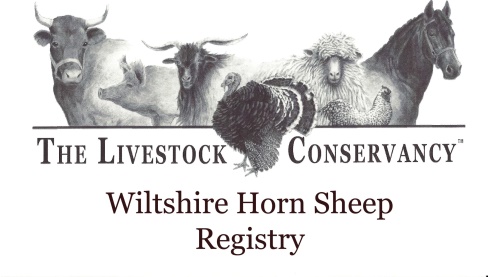 